Curriculum VitaeRich Marshall's Overview Career objective Seeking to continue my professionalism, where my dedication, expertise and talent will definitely bring the organization creating a sharper edge within the industry. I aspire for the position of   Project Manager – Elevators & Escalators to contribute to the company's growth and in turn ensuring personal growth with in the organizationRich Marshall's Overview Profile Summary Over 11 years of vast Experience in  Elevators & Escalators Industry in Sales/Design,Project management, project execution,project planning, budgeting , procurement, quality management, project coordination, Testing/Commissioning and Successful Closeout of  projects.Responsible for field operation and project management - pre installation checks, project planning, scheduling,execution, testing and commissioning, refurbishment and hand-over.Responsible for project performance, Installation methodology, safety audits and in-progress quality audit reports.Process management and cost savings, subsequently improve efficiency and productivity.Evaluation of vendors and quotes for associated requirements in the field.Finalization of sub-contract for installation based on quality audits of previous jobs, flexibility in pricing and payment terms, reliability and reputation in local market.Interpersonal, analytic and team building skill with proven ability in planning and managing resources.Project revenue management and cash flow, monitor monthly financial targets and adjudicate the variation claims.Responsible for Elevator / Escalator incident report - Factory reporting for short shipment, wrong shipment, defective shipment, defective parts and equipment related trouble calls.Facilitate the internal QA/QC inspection, consultant inspection, 3rd party inspection and handing over inspection with customer representative.Responsible for final project close-out documents, approvals - As built-drawing, O&M manual and Training Manual.Relationship management - Ability to network with project stake holders and evolve new sale leads for future business prospect.Work Experience   AL Futtaim Engineering,LLC, Abu Dhabi ,UAE     Assistant Manager – Project Coordination in Major Projects                        Project– ADNOC New Corporate HQ Building, Abu Dhabi,UAE                         (Oct 2012 to Present)Review tender documents, prepare and send technical enquiry to factory for quotation, preparing technical compliance documents for tender, prepare deviation list, coordinate technical queries on the tender with factory.Prepare cost sheet based on factory price, Labour , local materials, and coordinate with local supplier for local cost budget,etcPrepare and send quotation to client, follow up with client, negotiation with factory, negotiation with client, secure order, sub contract regularization, issue PO to factory.Coordinate with design team for preparation of shop drawings/technical submittals(Method statements, MAR, Design calculation).Coordinate with factory on all the technical issues, coordinate with local supplier for sample submittal and assisting design staff for preparation of cabin fitout drawings.Attend weekly site meetings/coordination meetings with other sub contractors, attend meeting with consultant/client for shop drawings/material approval.Prepare and circulate cost sheet based on approvals, factory quotation, and coordinate with commercial for preparing PO.Prepare and send manufacturing order sheet(SFO) and final approved drawing(FAD) to factory for manufacturing. Coordinate with design team for drawing amendments as per factory commentsCoordinate with client and factory for achieving delivery as per project requirementsReview the tender spec, tender offer to client, factory specification and submit balanced specification to client for approval based on client requirements. Prepare deviation list from order spec and factory quotation spec and achieve cost saving wherever applicable. Negotiate with local vendors.Maintain approved drawings/documents and letter correspondence.Site survey and coordinating design issues with client.Coordinating with cabin fitout contractors for the mock up preparation and approvals from consultant in line project requirements.Coordinating with MEP/Security systems contractors for the lift interface requirements, technical details and clarifications.Clarifying/responding contractor’s technical queries after checking with factory personnel.Assisting field engineers/supervisors for technical issues/clarifications.Arranging installation/construction drawings to field personnel in coordination with factory.Monitoring / reporting approval status through registers.Raising RFI’s for any additional requirements/clarifications to contractor/consultant.Preparation of closout documents(Asset Register/spare parts/contact list/Training manual/As built drawings and O&M documents)Samsung C & T Corporation,LLC, Abu Dhabi ,UAE                                                                Project Coordinator Project: Cleveland clinic Hospital,Abudhabi,UAE                                              ( Dec 2011 to Sep 2012)Responsible for overall coordination with MEP, Design ,Architectural & Fit-out team in the Main Contractor for elevator installation.Supervising the progress of work for the elevator installation in line with approved method of installation.Coordinating for the elevator & escalator, civil & MEP requirements with other departments within the main contractor teams.Review and arrange for approval of the elevator & escalator shop drawings & material submittals as per code and project specification requirements.Arrange workshop meeting with the client, consultant and subcontractor for the design issues related to the elevators & escalators installation.Raising RFI’s for any additional design requirement as per lift subcontractor or Engineering instruction from the client.Raising RFI’s and letter correspondence to the client in case of tender clarificationsETA Melco Elevator Co.LLC, Abu Dhabi ,UAE                Senior Project Engineer                                                                                               (Dec 2004 to  Nov 2011)Overall responsible for the supervision and installation of elevators and escalators through appropriate manpower to execute the projects.Reviewing of contract agreement for scope definition for elevator installation,local fabrication/finishes,contractual completions and  approved shop drawings from sales and execute the same.Clarifying with the sales team through internal correspondance for contractual details and queries.Sending premilinary letters to maincontractors for the site requirements and feasilibity.Assisting  supervisors/subordinates for taking periodic construction reports of civil structures corresponding to VT systems as per approved shop drawings.Assisting supervisors for the preparation of scaffolding sketch,detailed spares/tools list and site training schedule.Assisting supervisors for designing the template & steel support items required for elevator installation.Arranging manpower and mobilizing the team as per planned schedule at site as per project requirements & completion.Define the project materials, man power and equipments needed to finish the works on time without delays within the budget. Asssisting supervisors/subordinates for their technical queries for the installation details, specifications and provide technical clearance for execute the works.Schedule the various jobs and complete the monthly Installation as per the targets within estimated cost and agreed time.Monitoring the daily site activities of site supervisors and installation technicians.Monitoring the projects in terms of safety, quality and efficiencyEnsure with subordinates for conduting toolbox talk for safety and  installation at site.Preparations of daily site reports,progress reports and weekly look ahead programs.Sending letters to main contractor for the site requirements at each stage of elevator installation.Assisting supervisors for raising trouble reports to factory in case of short supply/faulty equipments.Maintaining work progress reports on a daily basis and coordinating with the contractor /consultant.Coordinating with MEP contractor for interfacing requirements with fire alarm, BMS etc., as per project specification/requirements.Attending periodic meetings with the maincontractor/clients to discuss the work progress for the installation activities.Assisting subordinates to attend QC inpection and prepartion of QC report at each stage of Installation.Conducting internal Quality audit with other departments.Coordinatiing with commercial department and arranging for progress claims.Testing & commissioning of elevator and escalator as per manufacturer’s technical manuals and preparing final commissioning reports.Attending Third party inspection to get clearance for construction usage for safe operation.Attending civil defence inspection to get clearance from civil defence authority for handing over.Attending joint inspections with internal maintenance departments to handover & rectifying the snags if mentioned.Preparing a detailed operation and maintenance manuals.Preparing complete as built drawings and close over reports of the project.Key Projects completedAcademic Details2015    Master of Business Administration-Project Management,BharathiarUniversity - Dubai ,UAE2003     Bachelor’s Degree in Electrical & Electronics Engineering,BharathidasanUniversity-TN,INDIA Training and CertificationsIT Skills - MS -Excel, Power point ,Word,AutoCAD and Applications. SyedSyed.249036@2freemail.com  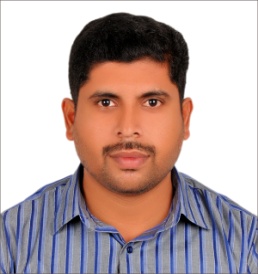 BAWABAT AL SHARQ Mall   IPIC HILLI Housing Complex TRANCO Substation projects ADNOC Housing complexCOMERCIAL & RESIDENTIAL BuildingsTAKREER Research Centre, TRANSCO HQ building, Cinema Shopping Complex Abu Dhabi BMW Show Room. EMIRATES Tower Project .BURJ AL YAKUT Tower Safety management skills at work placeProject management skillsInterpersonal relationshipTime & stress managementRisk management.Personality and self developmentCommunication and listening skillsGoal setting and team building  FIDIC and contracts management  Problem solving and resolution skills.  Fundamentals of Project management(Countdown)  Being an Effective team player(Leading Self)  3 Essential levers for building a winning cooperation  Problem Resolution  Customer complaints and customer relationships 